ლექცია 4ბოშები საქართველოში.გერმანელები საქართველოშიბოშები მსოფლიოს მრავალ ქვეყანაში მცხოვრები ხალხია. მათ სხვადასხვა ქვეყანაში სხვადასხვაგვარად მოიხსენიებენ (ინგლისელები: Gypsies — „ეგვიპტელები», უნგრელები: Cig'any, ჰოლანდიელები: Heidens — „წარმართები», ფინელები: Mustainen — „შავები” და სხვ.). ბოშური ენა ინდოევროპული ოჯახის ინდო-არიულ ჯგუფს მიეკუთვნება, მას მრავალი დიალექტი აქვს. განსახლების პროცესში ბოშათა მრავალრიცხოვანი სუბეთნიკური ჯგუფებიც გაჩნდა: კელდერარები, ლოვარები, სერვები და სხვა.მიიჩნევა, რომ ბოშები წარმომავლობით ინდოეთიდან არიან. ბოშების წინაპრებს ინდოეთი პირველი ათასწლეულის ბოლოს უნდა დაეტოვებინათ. სავარაუდოდ, ისინი პირველად წინა აზიის (ირანის ტერიტორია), ეგვიპტისა და ბიზანტიის იმპერიის აღმოსავლეთ ნაწილში განსახლდნენ. მეორე ათასწლეულის დასაწყისში ისინი ბალკანეთის ნახევარკუნძულისკენაც დაიძრნენ. XV-XVI საუკუნეებში ბოშები უკვე ევროპასა და ჩრდილო აფრიკაშიც სახლდებიან, XIX საუკუნეში კი ამერიკის კონტინენტსა და ავსტრალიაშიც. ევროპაში ბოშების მიმართ თავდაპირველი კეთილგანწყობილი დამოკიდებულება მალე მათი დევნით შეიცვალა. ბოშებს კანონგარეშე პირებად აცხადებდნენ და ქვეყნის საზღვრებს გარეთ ასახლებდნენ, მეორე მსოფლიო ომის დროს ევროპაში 500 ათასზე მეტი ბოშა გაანადგურეს. ომის შემდეგ ბევრმა მათგანმა მკვიდრი ცხოვრების წესი აირჩია. 1971 წელს გაერთიანებული ერების ორგანიზაციაში ბოშათა მსოფლიო კავშირი შეიქმნა, რომელიც ევროპის ბოშური ორგანიზაციების წარმომადგენლებს აერთიანებს. ბოშები მთელ მსოფლიოში იბრძვიან თავიანთი სოციალური და კულტურული უფლებების დასაცავად, სურთ მათ მიმართ გულგრილად განწყობილ მსოფლიო საზოგადოებას საკუთარი დისკრიმინაციული და გაუსაძლისი მდგომარეობა დაანახონ.
მსოფლიოში მათი საერთო რაოდენობა, სხვადასხვა მონაცემით, 6-იდან 10 მილიონამდე მერყეობს. ბოშები უმეტესად უნგრეთში, სლოვაკეთში, ჩეხეთში, რუმინეთში, ბულგარეთში, იუგოსლავიასა და რუსეთში სახლობენ. ბოშების საქართველოში ჩამოსახლების ზუსტი ისტორიული თარიღი უცნობია. თუმცა არსებობს ვარაუდი, რომ ბოშათა მომთაბარე ჯგუფები საქართველოში პირველად XIX საუკუნის დამდეგს გამოჩნდნენ. მათ ძირითად საქმიანობას მცირე ვაჭრობა და მკითხაობა წარმოადგენდა. საბჭოთა პერიოდში ბოშებმა დაიწყეს საშუალო განათლების მიღება რუსულ ენაზე. ბოშათა დიდი ნაკადი საქართველოში 1930-იან წლებში, ძირითადად, უკრაინიდან და მოლდოვადან შემოვიდა. ისინი უმთავრესად შავი ზღვის სანაპიროზე და აღმოსავლეთ საქართველოს სხვადასხვა რეგიონებში დასახლდნენ. მიუხედავად იმისა, რომ საბჭოთა კავშირში მკვეთრად ეწინააღმდეგებოდნენ ბოშათა მომთაბარე ცხოვრების სტილს, ამ პერიოდში ბოშებს საქართველოში შენარჩუნებული ჰქონდათ კულტურული იდენტობა და პოპულარიზაციას უწევდნენ თავიანთ კულტურულ ტრადიციებს. საბჭოთა კავშირის დაშლის შემდეგ ბოშები ერთ-ერთი ყველაზე მარგინალური ჯგუფი გახდა საქართველოს ეთნიკურ უმცირესობათა შორის. 1990-იან წლებში ბევრმა ბოშამ დატოვა ქვეყანა და საცხოვრებლად უმეტესად რუსეთის ფედერაციაში გადავიდნენ. ამჟამად საქართველოში მცხოვრებ ბოშათა უმრავლესობა დასახლებულია თბილისში, სადაც დაახლოებით 250-300 ადამიანი უნდა ცხოვრობდეს. ბოშები ცხოვრობენ აგრეთვე იმერეთში, აჭარაში, კახეთში, ქვემო ქართლსა და სამცხე-ჯავახეთში, როგორც პატარა სოფლებში, ასევე სხვა ტიპის დასახლებულ პუნქტებსა თუ ქალაქებში.საცხოვრებელი გარემო და საქმიანობაბოშები ერთიანდებოდნენ მომთაბარე ჯგუფებად, რომელთა წევრები შეიძლებოდა ნათესავები არ ყოფილიყვნენ. ბანაკი, როგორც წესი, 10-25 კარავს ითვლიდა. ნებისმიერ ოჯახს შეეძლო ბანაკს გამოყოფოდა. ბოშები, როგორც წესი, თავს გარკვეულ ე.წ. «როდოს», ორ-სამთაობიან დიდ ოჯახს მიაკუთვნებენ, რომელიც დიდი წინაპრის სახელს ატარებს. ჩვეულებრივ უპირატესობას მამის შტოს ანიჭებენ, თუმცა შესაძლებელია თავი დედის გვარსაც მიაკუთვნო. არ არის აუცილებელი ერთ «როდოში» გაერთიანებული ადამიანები ერთ ადგილას, ერთად ცხოვრობდნენ.
ოჯახის წყობა პატრიარქალური იყო. კაცები შეუვალი ავტორიტეტით სარგებლობდნენ. ოჯახის უფროს წევრებს ხაზგასმულ პატივს სცემდნენ. ახალგაზრდა გოგონები შედარებითი თავისუფლებით სარგებლობდნენ, თუმცა მათ ქალიშვილობის სიწმინდის დაცვა ევალებოდათ. მოხუც ქალებს განსაკუთრებულ პატივს მიაგებდნენ.შრომა კოლექტიური იყო, დოვლათი თანაბრად ნაწილდებოდა, მათ შორის მათზეც, ვისაც შრომა არ შეეძლო. ბანაკს ხელმძღვანელობდა ბელადი, როგორც წესი უფროსი თაობის ადამიანი, ვინც კარგად ფლობდა გარშემო მყოფთა ენას. კონფლიქტებსა და სადავო საკითხებს განიხილავდა სასამართლო («სენდო»). მასში შედიოდნენ უფროსი თაობის წარმომადგენლები. სენდოს გადაწყვეტილება უსიტყვოდ სრულდებოდა.ბოშა მამაკაცების ყველაზე გავრცელებული საქმიანობა იყო ცხენებით ვაჭრობა, ქალები ძირითადად მკითხაობით იყვნენ დაკავებული. მისდევდნენ ასევე მჭედლობას, ხეზე კვეთას, საიუველირო საქმესა და სხვ. ბოშურ ოჯახში დღეში ერთხელ იკვებებოდნენ, როდესაც დედა სოფლიდან ან ქალაქიდან ბრუნდებოდა და სანოვაგე მოჰქონდა. ამ დროს სუფრასთან ბოშათა ბანაკის სხვა წევრებსაც პატიჟებდნენ. ერთობლივი ტრაპეზი ბოშებისთვის სხვისი პატივისცემის, მეგობრობისა და თანასწორობის ნიშანია. გამასპინძლებაზე უარის თქმა შეურაცხყოფის მიყენების ტოლფასი იყო. დიდ დღესასწაულებზე ქალები და კაცები ცალ-ცალკე სხდებოდნენ.ნაციონალური ტრადიციული სადღესასწაულო საკვებია: ფქვილში მომზადებული კომბოსტოს, ბრინჯისა და ხორცის შეჭამანდი («შახ ტულიარდო»), სქელი სუპი ხორცით, წიწაკითა და პომიდვრით («პაპრიკაში»), ხაჭოთი, ქიშმიშითა და შაქრით მომზადებული რულეტი («სავიაკო»).ბოშებში დაქორწინების საფუძველს გარიგება წარმოადგენდა. ბავშვები ხანდახან ჩვილობის ასაკშიც ინიშნებოდნენ. არსებობდა ქალიშვილების გაცვლის ტრადიციაც. როდესაც ქალს ათხოვებდნენ, საქმროს და ცოლად საცოლის ძმას მიჰყვებოდა. არსებობდა პატარძლის «ყიდვის» ტრადიციაც. გავრცელებული იყო მოტაცებით ქორწინებაც.გაზაფხულიდან გვიან შემოდგომამდე ბოშები მომთაბარეობდნენ. ამ დროს ისინი კარვებში ცხოვრობდნენ. კარვების შიდა მოწყობილობა მკაცრად იყო სტრუქტურირებული. «წმიდა» ნივთები: ხატები, მათრახი, სარკე, ჭურჭელი, ჩაიდანი განლაგებული იყო ერთ კუთხეში, შესასვლელის მოპირდაპირე მხარეს. ქალებს მათთან მიახლოება ეკრძალებოდათ.საქართველოში ბოშები უმთავრესად წვრილმანი ვაჭრობითა და მკითხაობით ირჩენენ თავს. ბოშათა უდიდესი ნაწილი საქართველოში უმუშევარია. ტრადიციული ბოშური ჩასაცმელი ქალებისათვის ე.წ. «შეუკერავი» ქვედაბოლოა, რომლის შეერთების ნაწილი თავში შემჭიდროებული წინსაფრით («კიტრინცი») იფარება. ზედა ჩასაცმელს, როგორც წესი, ფართო მკლავები და ამოღებული გულისპირი ჰქონდა, რათა მოსახერხებელი ყოფილიყო ძუძუს საწოვებლად. გათხოვილი ქალის სამოსის აუცილებელი ატრიბუტია თავსაფარი — ხშირად მონეტებჩაკერებული («მეჟედია»). ბოშა ქალებს ძალიან უყვართ სამკაულები, განსაკუთრებით, ოქროსი. კაცების სამოსია ფართო შარვალი, ჩექმები, პიჯაკი ვერცხლის ღილებით და ღია ფერის აბრეშუმის პერანგები.მორწმუნე ბოშები ევროპის ქვეყნებში ძირითადად კათოლიკეები არიან, რუსეთის ტერიტორიაზე - მართლმადიდებლები, ბალკანეთის ქვეყნებში - სუნიტი მუსლიმები. მათში გავრცელებულია აგრეთვე ტრადიციული რწმენა-წარმოდგენებიც. საქართველოში მცხოვრებ ბოშათა ნაწილი თავს მართლმადიდებელ ქრისტიანად მიიჩნევს, ნაწილი - მუსლიმად, არიან სხვა რელიგიური იდენტობის ბოშათა ჯგუფებიც, მათ შორის ევანგელისტური აღმსარებლობის ქრისტიანები.ბოშები სახელგანთქმულნი არიან, როგორც კარგი მუსიკოსები, მომღერლები და მოცეკვავეები. მათი ფოლკლორი მეტად პოპულარულია სამხრეთ-აღმოსავლეთ ევროპის ქვეყნებში, განსაკუთრებით კი სერბეთში, რუმინეთსა და ბულგარეთში. ითვისებდნენ რა იმ ხალხების ფოლკლორულ ელემენტებს, ვის გვერდითაც ცხოვრობდნენ, ბოშებს ამ ქვეყნების კულტურის განვითარებაში დიდი წვლილი შეჰქონდათ. რუმინულ და უნგრულ სავიოლინო მუსიკასა და ესპანურ ფლამენკოში ნათლად იგრძნობა ბოშური ფოლკლორის გავლენა. საქართველოში ბოშათა ფოლკლორული ანსამბლები საბჭოთა პერიოდში წახალისებული იყო, თუმცა ამაჟამად საქართველოში ისინი აღარ მოქმედებენ.საქართველოში ბოშების პირველი სისტემური და ყოვლისმომცველი კვლევა უმცირესობათა საკითხების ევროპული ცენტრის მიერ ჩატარდა 2007 წელს. კვლევის შედეგად შემდეგი ძირითადი პრობლემატიკა გამოიკვეთა: უკიდურესი სიღარიბე, უმუშევრობა, განათლებისა და ჯანდაცვის მცირედ ხელმისაწვდომობა, იზოლირება ქვეყნის ძირითადი მოსახლეობისაგან, დოკუმენტაციის უქონლობა და ა. შ.საქართველოს ბოშათა თემი დაახლეობით 1000 სულს ითვლის. მათში არ შედიან აფხაზეთში მცხოვრები ბოშები.დღეს ბოშები ცხოვრობენ: თბილისში, სამგორის რაიონში მჭიდრო ნავთლუღის ბაზართან ახლოს, ცხოვრობს ბოშათა 17 ოჯახი. მათი უმრავლესობა ნაქირავებ კერძო სახლებში ცხოვრობს, თავს ირჩენს ნავთლუღის და ლილოს ბაზრობებზე ვაჭრობით, მცირე ნაწილი მათხოვრობს. მათ აქ ჩამოსახლება 1980-იანი წლების ბოლოდან დაიწყეს ქუთაისიდან, სადაც დღემდე არიან რეგისტრირებულები და აქვთ მუდმივი საცხოვრებელი ადგილი. გადმოსახლების მიზეზად თავად ბოშები ქუთაისში იმდროისათვის არსებულ მძიმე ეკონომიკურ ვითარებას ასახელებენ. საცხოვრებელი ადგილის შეცვლის მიუხედავად, მათ არ დაუკარგავთ კავშირები ქუთაისთან, აქვთ სავაჭრო ურთიერთობა, აკითხავენ ნათესავებს.ქუთაისში, ავანგარდის უბანში. საბჭოთა პერიოდში ქუთაისის ბოშათა დასახლება ერთ-ერთი ყველაზე მრავალრიცხოვანი იყო, მთელ ქალაქში იყვნენ მიმოფანტულნი, თუმცა ბოლო დროს მათი რიცხვი მნიშვნელოვნად შემცირდა, რაც გარე მიგრაციით არის გამოწვეული, ძირითადად, რუსეთის მიმართულებით და აგრეთვე ერთი ჯგუფის თბილისში, სამგორის რაიონში გადმოსახლებით. დღეისათვის ქუთაისში მცხოვრები ბოშები წარმოდგენილნი არიან ავანგარდის უბნის ორ მცირე დასახლებაში, რომელიც ექვს ოჯახს ითვლის. კერძო სახლებში მცხოვრებნი ბოშათა ტრადიციულ ცხოვრების წესს ინარჩუნებენ, რასაც მათი ჩაცმულობაც მოწმობს, კორპუსის ბინადარი ბოშები ურბანიზაციის გავლენის შედეგად სხვა მაცხოვრებლებისგან არ გამოირჩევიან.ქობულეთში ბოშათა ერთ-ერთი ყველაზე მრავალრიცხოვანი დასახლებაა. ისინი ქალაქის ცენტრთან ახლოს, სარკინიგზო ხაზის აღმოსავლეთით სახლობენ. ცხოვრობენ საკუთარ სახლებში, რომლებიც მთელ უბანში არიან გაბნეული. საცხოვრებელი პირობები სხვა დასახლებებისაგან განსხვავებით იქ შედარებით უკეთესია, აქვთ უწყვეტი ელექტროენერგია და წყალი. ეწევიან ვაჭრობას, ამზადებენ სხვადასხვა ნაკეთობებს, რომლებსაც შემდგომ ყიდიან. ნაწილი მძღოლია ან მეთევზეობას მისდევს და სხვ. ბათუმში ბოშათა ძალიან მცირე ჯგუფი ცხოვრობს - სულ სამი ოჯახი. ისინი წარმოშობით ქუთაისიდან არიან და, მათი განცხადებით, დროებით იმყოფებიან ბათუმში. ძირითადად მათხოვრობენ.დედოფლისწყაროს რაიონში ცხოვრობს კომპაქტურად დასახლებული ბოშების შედარებით დიდი რაოდენობა, 11 ოჯახი, სულ 73 სული. მათ საკუთარი სახლები და სასოფლო-სამეურნეო საქმიანობისათვის გამოსადეგი ეზოები აქვთ. მიუხედავად ამისა, ისინი ღარიბად ცხოვრობენ. მოსახლეობის უმეტესობა დაუსაქმებელია, ნაწილი ვაჭრობს, ძირითადად, დედოფლისწყაროში, ასევე ლილოს ბაზრობაზე და თბილისის რკინიგზის სადგურთან.გარდაბნის რაიონი, სოფელი გაჩიანი - აქ შედარებით მცირე დასახლებაა, თუმცა საკმაოდ მჭიდრო და ხალხმრავალი. იქ თექვსმეტი ოჯახია, სულ 122 ადამიანი. ათი ოჯახი კომპაქტურად არის დასახლებული სოფლის ძირითადი ნაწილიდან მოშორებით, ექვსი კი გაფანტულად ცხოვრობს აზერბაიჯანული მოსახლეობის გარემოცვაში. სახლების ნაწილი კაპიტალურად ნაშენებია, ნაწილი კი სახელდახელოდ მოწყობილი, ფარდულის ტიპის ნაგებობაა. სახლებთან ახლოს აქვთ ეზოებიც, თუმცა ისინი სასოფლო-სამეურნეო საქმიანობისთვის არ არის გამოსადეგი. დასახლებას აქვს სასმელი წყლის პრობლემაც. თავის სარჩენად მოსახლეობა ვაჭრობს, ძირითადად ლილოს ბაზრობაზე და თბილისის რკინიგზის სადგურთან, ნაწილი მათხოვრობს. თბილისი, ლილოს დასახლება თბილისის აეროპორტთან ახლოს მდებარეობს. ეს დასახლება დაახლეობით 10 წლის წინ გაჩნდა. ერთი ოჯახი აფხაზეთიდან დევნილია, მეორე ქუთაისიდან არის გადმოსახლებული, მესამე კი - მცხეთის რაიონიდან. სამივე ოჯახი რეგისტრაციისა და ოფიციალური ნებართვის გარეშე ცხოვრობს სახელდახელოდ აშენებულ პატარა სახლებში. თელავისა და გურჯაანის რაიონებში ბოშები მრავლად იყვნენ, თუმცა ბოლო დროს მათი რიცხვი შემცირდა. განსაკუთრებით დიდი რაოდენობით ბოშები სახლობდნენ სოფელ მუკუზანში, 1990-იან წლებში და თანამედროვე პერიოდში მათი ნაწილი დედოფლისწაყროში გადასახლდა, ნაწილი - გაჩიანში, ზოგი კი რუსეთში წავიდა უკეთესი სამსახურის შოვნის იმედით. უკანასკნელმა ბოშურმა ოჯახმა დასახლება 2008 წლის დეკემბერში დატოვა. დღეისათვის ბოშები მცირე რაოდენობით, მაგრამ მაინც შემორჩნენ ქალაქ თელავში, მთავარი ბაზრის სიახლოვეს. რამდენიმე ბოშა სადგურში ღამის დარაჯად მუშაობს. თელავში მცხოვრები ბოშების მთავარი შემოსავლის წყარო კი მათხოვრობაა.საქართველოში მცხოვრები ბოშები ორ მონათესავე შტოს განეკუთვნებიან და როგორც კულტურული ტრადიციებით, ასევე რელიგიური აღმსარებლობით თუ ლინგვისტური თავისებურებებით ერთმანეთისაგან განსხვავდებიან. საკუთარ თავს ისინი ორი სახელით იხსენიებენ: კრიმი (ყირიმელი) და ვლახი. პირველი ტერმინით მოიხსენებიან ყირიმიდან, სამხრეთ უკრაინიდან და სამხრეთ რუსეთიდან გადმოსახლებული მუსლიმი ბოშები, ხოლო მეორე ტერმინით - ძირითადად უკრაინიდან და ასევე რუსეთიდან გადმოსახლებული ქრისტიანი ბოშები. საქართველოში ცხოვრების შედეგად ისლამი თანდათანობით იკარგება, დღეის მდგომარეობით მხოლოდ უმნიშვნელო რაოდენობას აქვს ის შენარჩუნებული, ძირითადად მოხუცებს. კრიმის შტოს უდიდესი ნაწილი დღეს უკვე მართლმადიდებელი სარწმუნოების აღმსარებელია, თუმცა რელიგიურობის მაღალი დონით არ გამოირჩევიან. გამონაკლისს წარმოადგენენ ქობულეთელი ბოშები, რომელთა დიდი ნაწილი უკანასკნელი 20 წლის მანძილზე ევანგელისტური ეკლესიის მიმდევარი გახდა და ევანგელისტურ ღვთისმსახურებას ასრულებს სახელდახელოდ მოწყობილ სამლოცველოში. ვლახის შტოს წევრები მორწმუნე მართლმადიდებლები არიან. ორივე შტო ერთმანეთს ბოშებად მიიჩნევს, თუმცა მათ შორის არსებული სხვაობების გამო იშვიათად უნათესავდებიან ერთიმეორეს. ახლო ურთიერთობას ლინგვისტური სხვაობებიც უშლის ხელს. მართალია, ორივე შტო ბოშურად მეტყველებს, მაგრამ სხვაობა დიალექტებს შორის ზოგ შემთხვევაში იმდენად დიდია, რომ კომუნიკაციას ვერ ახერხებენ. ეს ორი შტო რამდენიმე მცირე კლანებად თუ საგვარეულოდ იყოფა. ტრადიციით, კლანებს შიგნით ქორწინებები აკრძალულია.აღსანიშნავია, რომ როგორც კრიმის, ასევე ვლახის შტოს შენარჩუნებული აქვს კავშირები თავიანთ მონათესავე თემებთან რუსეთში, სადაც პერიოდულად ჩადიან ხოლმე. თავად საქართველოს ბოშების განცხადებით, რუსეთში მათ მოიხსენიებენ ტერმინით „ქართველი ბოშები“. ამ სახელწოდებით რუსეთში მცხოვრები ბოშები მათ სხვა ბოშებისაგან განასხვავებენ.ბოშათა თემს ტრადიციულად კასტური სტრუქტურა და იერარქიული ლიდერობა ახასიათებდა. არსებობდნენ თემის ლიდერები, ე.წ. ბარონები, რომლებიც შეუვალი ავტორიტეტით სარგებლობდნენ ამა თუ იმ სადავო საკითხის გადაჭრისა თუ თემისათვის მნიშვნელოვანი გადაწყვეტილების მიღებისას. დროთა განმავლობაში თემის შიდა ორგანიზაციულმა სტრუქტურამ ცვლილებები განიცადა და თანდათანობით ბარონის ინსტიტუტმა დაკარგა ადრეული გავლენა. საქართველოში მცხოვრები ბოშებისათვის მშობლიური ენა არის ბოშური, რომელიც წარმოდგენილია ორი ძირითადი დიალექტით, ესენია კრიმი და ვლახი (იხ. ზემოთ). რაც შეეხება ბოშების მიერ ქართული ენის ფლობის დონეს, ეს დასახლების ადგილებზეა დამოკიდებული. მაგალითად, ქუთაისსა და სამგორში მცხოვრები ბოშები საკმაოდ კარგად მეტყველებენ ქართულად, უფრო მეტიც, ქართველებთან აქტიური კონტაქტის შედეგად შეძენილი აქვთ ამ რეგიონის მცხოვრებთათვის დამახასიათებელი აქცენტი. მართალია, საქართველოს ბოშათა თემმა თითქმის სრულფასოვნად შეინარჩუნა ეროვნული და კულტურული თვითმყოფადობის ერთ-ერთი მთავარი ატრიბუტი - ენა, მაგრამ იმავეს ვერ ვიტყვით ბოშათა სხვა ტრადიციებზე. თანდათანობით დავიწყებას ეძლევა ბოშათა ჩაცმულობის ტრადიციული სტილი, იშვიათობას წარმოადგენს ქალის ლამაზად მორთულ-მოკაზმული, ბრჭყვიალა კაბები, იკარგება ბოშური სიმღერისა და ცეკვის კულტურაც. საბჭოთა ხანაში ძალიან ხშირად იმართებოდა ბოშათა ქუჩის ფესტივალები, მეტადრე ქუთაისსა და ქობულეთში. ფესტივალის დროს მთელი ბოშათა თემი გარეთ გამოდიოდა და ტრადიციულ ბოშურ სიმღერებსა და ცეკვებს ასრულებდა. მუსიკალურობა საქართველოს ბოშებს დღემდე შენარჩუნებული აქვთ, თითქმის ყველა ბოშა, განსაკუთრებით ქობულეთში, ფლობს სხვადასხვა მუსიკალურ ინსტრუმენტზე დაკვრის ხელოვნებას, თუმცა საჯარო კონცერტებსა და ფესტივალებს უკვე აღარ მართავენ. გამონაკლისს წარმოადგენს ქორწილის რიტუალები, რაც კარგი შესაძლებლობაა ბოშური ტრადიციული ხელოვნების წარმოსაჩენად. ქორწილზე ახლო ნათესავები იყრიან თავს, საქორწილო დღესასწაული რამდენიმე დღეს გრძელდება, რასაც თან სდევს იმპროვიზებული სიმღერები და ცეკვები. თუმცა ბოლო დროს თავი იჩინა ქორწილების რესტორანში გადახდის ტენდენციამ.სკოლაში სიარულის მაჩვენებელი ბოშებში უკიდურესად დაბალია და ეს ბოშათა თემის ერთ-ერთ ყველაზე მწვავე პრობლემას წარმოადგენს. ბოშათა ბავშვების ძალიან მცირე რაოდენობა დადის სკოლაში. ამას რამდენიმე მიზეზი აქვს: მშობლები ბავშვებს სავაჭროდ ან სამათხოვროდ აგზავნიან, რაც ოჯახისთვის დამატებითი შემოსავლის წყაროა; ზოგჯერ მშობელი მთელი დღის განმავლობაში საშოვარზეა გასული და ურჩევნია შვილები სახლში დარჩნენ და საოჯახო საქმეები აკეთონ; სწავლის ხელის შემშლელი სერიოზული პრობლემაა ისიც, რომ ბავშვების ნაწილს დაბადების მოწმობა არ აქვს; კიდევ ერთი, შესაძლოა უმთავრესი, მიზეზი მშობლების მხრივ საკუთარი შვილებისათვის განათლების მიღების აუცილებლობისა და განათლების უპირატესობის გაუაზრებლობაა.სხვა ეთნოსებთან ურთიერთობა. თვით ბოშების განცხადებით, მათ არავითარი პრობლემები არ ექმნებათ არცერთი ამ ეთნიკური ჯგუფის წარმომადგენელთაგან. ბოშებმა არ დაადასტურეს მათ მიმართ აშკარა დისკრიმინაციის ფაქტების არსებობა, თუმცა, მიუხედავად ამისა, საზოგადოებაში, განსაკუთრებით ეთნიკურად ქართულ საზოგადოებაში, ჯერ კიდევ აშკარაა ბოშების შესახებ ჩამოყალიბებული სტერეოტიპების მოქმედების ძალა. მათ ჩამოყალიბებას მეტწილად ხელს უწყობს დიდი ქალაქების ქუჩებში მოხეტიალე და მათხოვარი ბავშვების არსებობა, რომლებიც ხშირად ბოშები სულაც არ არიან, მაგრამ საზოგადოება ყველა მათგანს ბოშად მიიჩნევს. ფილმები (სავალდებულო):ბოშები საქართველოში („ჩვენი ეზო“)https://www.youtube.com/watch?v=i2FweuRzTL8ბოშათა ჟამი („იმედი“)https://www.youtube.com/watch?v=Wb_0U71efEY ქობულეთელი ბოშები (tolerantoba.ge)https://www.youtube.com/watch?v=mt4-0wiHiu0 რომა-ბოშები საქართველოშიhttps://www.youtube.com/watch?v=jh56tMszMaU ჩვენ ქართველი ბოშები ვართhttps://www.youtube.com/watch?v=m7Wi5LDbnwg ბოშებიhttps://www.youtube.com/watch?v=1KGJXA8kGjk დამატებითი საკითხავი:ნოდარ დუმბაძე. ბოშებიგერმანელი კოლონისტები საქართველოშისაქართველოში გერმანელების გადმოსახლება დაიწყო გენერალ ერმოლოვის თაოსნობით. ძირითადად, ესენი იყვნენ ოჯახები ბადენ-ვიურტემბერგიდან, რომლებმაც გადაიტანეს ნაპოლეონის შემოსევა, პოლიტიკური არეულობა, შიმშილი და რელიგიური დევნა. მომავალ კოლონისტებს ჰქონდათ კიდევ ერთი მიზეზი, რათა დაეტოვებინათ სამშობლო. 1815 წლის აპრილში ინდონეზიაში მოხდა ვულკან ტამბორას ისტორიაში ყველაზე ძლიერი ამოფრქვევა, რის შედეგადაც ვულკანური ფერფლის ხშირი ღრუბლების გამო 1816 წელს ევროპაში და ჩრდილოეთ ამერიკაში დამყარდა ე.წ. “ვულკანური ზამთარი”, ამის შედეგად იყო საშინელი მოუსავლიანობა და შიმშილი. გარდა ამისა, კოლონისტებს შორის იყვნენ ე.წ. სეპარატისტები, რომლებიც ლუთერულ ეკლესიას განუდგნენ და აპირებდნენ შემდგომში წმინდა მიწაზე, პალესტინაში გადასახლებას, რათა იქ შეხვედროდნენ მეორედ მოსვლას და “ათასწლოვან სამეფოს”.სამხრეთ კავკასიაში, კერძოდ საქართველოში გერმანელთა ჩამოსახლება ცარიზმის უშუალო ხელშეწყობით ხდებოდა, რაც განპირობებული იყო პოლიტიკური და ეკონომიკური მოსაზრებებით. ეკონომიკური პოზიცია იგივე იყო, რაც რუსეთის იმპერიის სხვა კუთხეების კოლონიზაციისა. პოლიტიკური თვალსაზრისი იმაში გამოიხატებოდა, რომ საქართველოში უცხო ეთნიკური ეროვნებების ჩამოსახლებით მეფის ხელისუფლებას თავისი დასაყრდენი გაეჩინა ადგილობრივ მოსახლეობაში.90-დღიანი მგზავრობის შემდეგ, ოდესის, ყირიმის და ჩრდილოეთ კავკასიის გავლით, გერმანელები ჩამოვიდნენ საქართველოში. 1819 წლის დასასრულს აღმოსავლეთ საქართველოში დაარსდა 6 კოლონია:მარიენფელდი – სართიჭალაში;ალექსანდერსდორფი – მტკვრის მარცხენა ნაპირას, დიდუბეში;პეტერსდორფი – სართიჭალის მახლობლად;ელიზაბეტტალი – დღევანდელი ასურეთი;კატარინენფელდი – დღევანდელი ბოლნისი.კოლონისტები ზამთრის დამდეგს ჩამოვიდნენ და მიწურებში გამოიზამთრეს. შემდეგ ადგილობრივი მოსახლეობის დახმარებით ააშენეს ორსართულიანი, იშვიათად სამსართულიანი, მასიური შენობები. ეს იყო ქვის სახლები თავისი ვერანდებით, აივნებით, დახურული შიდა ეზოებით და ღვინის მარნებით, რომლებიც წარმოადგენდნენ სამხრეთ გერმანული და კავკასიური საქალაქო არქიტექტურის ნარევს. მე-19 საუკუნის მეორე ნახევრიდან ამიერკავკასიის ყოველ გერმანულ კოლონიაში იყო ერთი ან რამდენიმე სწორად დაგეგმილი ფართო ე.წ. მთავარი ქუჩა, რომლებიც ერთმანეთს პერპენდიკულარულად უფრო ვიწრო ქუჩებით უერთდებოდნენ. კოლონიის შუაგულში მდებარეობდა მოზრდილი მოედანი, სადაც განლაგებული იყო კოლონიის სამმართველო, ეკლესია, სკოლა, საზოგადოებრივი შენობები და მაღაზიები.1842 წელს კიდევ 20 ოჯახი ჩამოვიდა გერმანიიდან და რუსეთიდან. ისინი აბასთუმნის მახლობლად დასახლდნენ და კოლონიას ფროიდენტალი დაარქვეს.საქართველოში კოლონისტების ყოველ ოჯახს 35 დესეტინა მიწა გამოეყო. XIX საუკუნის 70-ან წლებში, საგლეხო რეფორმისა და რუსეთის იმპერიაში გატარებული სხვა რეფორმების შემდეგ, გერმანელ კოლონისტებს ჩამოერთვათ განსაკუთრებული უფლებები, რომლებიც გადმოსახლებისას მიენიჭათ. გაუუქმდათ თვითმმართველობა, სამხედრო ვალდებულებაც დაეკისრათ და გერმანული სკოლებიც რუსულ სახალხო სკოლებად გადააკეთეს. კოლონისტები, ძირითადად, მისდევდნენ მევენახეობას და მეცხოველეობას. გადმოცემით, კარტოფილი საქართველოში გერმანელებმა შემოიტანეს. მათ ზოგიერთი პროდუქტის (სხვადასხვა სახის ძეხვეულის, შვეიცარული ყველის, ლუდის) საქართველოში დამზადების ტრადიციასაც ჩაუყარეს საფუძველი. XIX საუკუნის მეორე ნახევარში საქართველოში კოლონისტების რამდენიმე მსხვილი მეურნეობა შეიქმნა (კუჩენბახის, ფორერის, ფოგელის და სხვა).
თბილისში, კუკიაზე დასახლებული კოლონისტების ძირითადი საქმიანობა ხელოსნობა იყო. მათი ნაწარმი კარგად საღდებოდა. განსაკუთრებით მათ მიერ დამზადებული ოთხთვალა ეტლები. 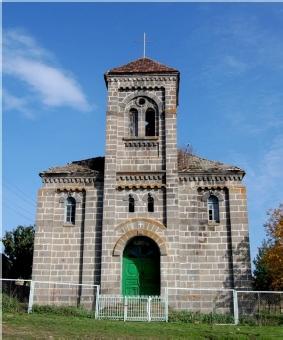 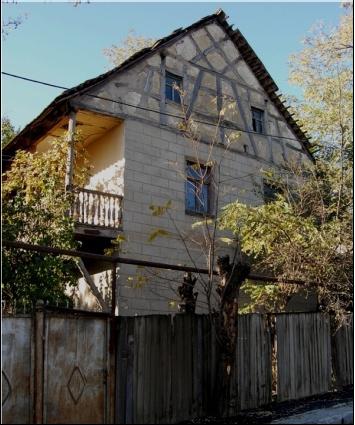 უკვე XIX საუკუნის 20-იანი წლებიდან თბილისის სიახლოვეს განლაგებული გერმანელთა კოლონიები ქალაქს რძით, კარაქით, კარტოფილით და ლუდით ამარაგებდნენ. გერმანელების კოლონია „ახალი თბილისი“ აკურატულად შეერთებული კოტეჯების ორ რიგს ქმნიდა, რომელთა შორის ფართო გზა გადიოდა. ირგვლივ პატარა ბაღები იყო განლაგებული. საოცრად ლამაზი სანახავი ყოფილა, როდესაც სადღესასწაულო ტანსაცმელში გამოწყობილი მოსახლეობა ეკლესიისაკენ მიეშურებოდა. „ქალები სუფთა ქუდებითა და წელამდე მოსასხამებით, მათი წითური თმებითა და ჭორფლიანი სახეებით,  მართალია, ვერ შეეცილებოდნენ სილამაზეში თავიანთ შავთვალა და გრძნობიერ მეზობლებს, მაგრამ მათი აკურატული და მოკრძალებული გარეგნობა გამახალისებელია აღმოსავლელი ქალების უსუფთაო ტანისამოსს შეჩვეული თვალისათვის“, - აღნიშნავდა ინგლისელი მოგზაური რიჩარდ უილბრაჰამი, რომელიც თბილისში იმყოფებოდა 1837 წლის შემოდგომაზე.„ახალი თბილისის“ კოლონიაში, ძირითადად, შვაბიიდან გადმოსახლებული გერმანელები ცხოვრობდნენ. კოლონია თბილისიდან ჩრდილოეთით ნახევარი საათის სავალზე მდებარეობდა. დასახლება, ქართულ ღარიბულ სახლებთან შედარებით, მეტად კარგ სანახაობას წარმოადგენდა. გერმანელების სახლები თითქმის ყველა ერთსართულიანი იყო. წინ პატარა, ხოლო უკანა მხრიდან დიდი ბაღი აკრავდა, რომელშიც ბოსტნეული მოჰყავდათ და ყვავილები და ხეხილი ჰქონდათ გაშენებული. ყოველი კომლი ცალკე ცხოვრობდა თავის პატარა სახლში და მას ოჯახის სიდიდის მიხედვით აწყობდა. დიდუბეშიც, გერმანელ კოლონისტთა სახლები, ძირითადად, ერთ სართულად იყო აშენებული, მაღალი სახურავებით, რომელშიც დიდი სხვენი იყო მოწყობილი.თბილისიდან ოთხი ვერსის მოცილებით განლაგებული იყო გერმანული კოლონია კუკია, იქ სადაც იმავე სახელობის ქართული სოფელი მდებარეობდა, გერმანელთა მეურნეობა საგანგებო ხასიათს ატარებდა და თბილისის მოსახლეობისათვის მნიშვნელოვან სამეურნეო ბაზას წარმოადგენდა. მოახალშენეები თესავდნენ ხორბლეულს, კარტოფილს, ლობიოსა და სხვა ბოსტნეულს, რომელიც კარაქთან, ყველთან, ნაღებთან და რძესთან ერთად თბილისში ჩაჰქონდათ და იაფად ყიდდნენ. ასევე ამარაგებდნენ ქალაქებს ხბოს ხორცით და ისეთი სახის პროდუქტებით, რაც ადგილობრივ მოსახლეობას იშვიათად გამოჰქონდა. ამ პერიოდში თბილისელები უფრო მეტად ცხვრის ხორცს ეტანებოდნენ, ხოლო ძროხის რძესთან შედარებით, კამეჩის რძეს აძლევდნენ უპირატესობას. ჩამოსახლებული გერმანელებში ბევრი იყვნენ ხელოსნები: მეშუშეები, მექუდეები, მეუნაგირეები, ლურსმნის მჭედლები, მესაათები, ხარატები, ნემსების მკეთებელნი, ზეინკლები, მეიარაღენი, ლუდის მხდელნი, ეტლის მკეთებელნი, მეპურეები, მეკასრეები, დურგლები, მეჩექმეები, კალატოზები და სხვ. 1826-1828 წლების რუსეთ-ირანის ომის დროს მძიმე დარტყმა განიცადეს ქვემო ქართლში მცხოვრებმა გერმანელმა კოლონისტებმა. კერძოდ, 1826 წლის 14 აგვისტოს ქურთების ცხენოსანი ჯარის ათასიანი რაზმი შეიჭრა დმანისთან ახლოს გერმანელთა კოლონია ეკატერინენფელდში და იგი ერთიანად გაანადგურა. დახოცეს 70 კაცი, ხოლო 150, უმთავრესად ქალები, ტყვედ წაიყვანეს.ლუდის დამზადებას თბილისსა და სამხრეთ კავკასიის სხვა ქალაქებში გერმანელი კოლონისტების მიერ დაარსებული საწარმოებით ჩაეყარა საფუძველი. 1850 წელს თბილისის კოლონიაში მცირე ზომის ლუდსახარში დააარსა მადერსმა. 1865 წელს დაარსდა ვეტცელის ქარხანა, სადაც ბავარიულ ლუდს ამზადებდნენ. მალე იმავე კოლონიაში გაიხსნა ლუდის ორი ქარხანა.გერმანელებმა ასევე ენერგიულად მოჰკიდეს ხელი მევანახეობა-მებაღეობას. საყურადღებო გარემოებაა აგრეთვე, რომ საქართველოში დასახლებულ გერმანელთა ახალშენებში გერმანელებმაც ვაზის ქართული ჯიშები შეითვისეს და ზოგიერთის ქართული სახელივე, ანდა მისი გერმანული თარგმანი შეინარჩუნეს.თბილისში აფთიაქები უმეტესად გერმანელებს ეკუთვნოდათ. თბილისელი ევგენი ზემელი, ეროვნებით გერმანელი, აფთიაქის მეპატრონე, ტრამვაის ვატმანებს ფულს უხდიდა, რომ აფთიაქთან ახლოს გაჩერებაზე მგზავრებისთვის ხმამაღლა შეეხსენებინა ზემელის გაჩერება. ზემელის სახელი დიდხანს შემორჩა დღევანდელ რუსთაველის მოედანს, სადაც მისი აფთიაქი მდებარეობდა (დღევანდელი კოსტავას ქუჩის დასაწყისში). იგი 1970-იან წლებში, მოედნის რეკონსტრუქციის დროს, საბოლოოდ დაანგრიეს.გერმანელები დიდ ყურადღებას აქცევდნენ მომავალი თაობის განათლებას. თბილისის მაზრის გერმანულ კოლონიებში (8 კოლონია), რომელთა მოსახლეობის საერთო რაოდენობა 4400 შეადგენდა, კულტურის დონე გაცილებით მაღალი იყო. სასკოლო ასაკის ბავშვები 100%-ით იყვნენ ჩაბმული სასწავლო პროცესში. ჯერ კიდევ XIX საუკუნის 30-იანი წლებიდან გერმანელთა თითქმის ყველა კოლონიაში იყო სასწავლო დაწესებულება. მასწავლებელი კოლონისტებს შორის დიდი ავტორიტეტით სარგებლობდა და პასტორის შემდეგ ყველაზე საპატიო პიროვნებად ითვლებოდა. XIX საუკუნის 70-იან წლებამდე სწავლება გერმანულ სკოლებში მხოლოდ და მხოლოდ გერმანულ ენაზე მიმდინარეობდა. გერმანული ენის გარდა, ასწავლიდნენ არითმეტიკას, გეოგრაფიას და საღვთო სჯულს. 1899 წელს ილია ჭავჭავაძე ასე ახასიათებდა გერმანელი კოლონისტების განათლებისადმი სწრაფვას: „გერმანელი პურს დაიკლებს, ღვინოს დაიკლებს, შიმშილს, წყურვილს არ შეუშინდება და შვილის გასაზრდელად კი თავის მონაგარს გროშს გადასდებს, შვილის მცოდნე კაცად ქცევისათვის არაფერს დაჰზოგავს და ყველაფერს გაიმეტებს. გერმანელმა იცის, რომ შვილის კაცად გამოსვლა, მაძღრად ყოფნა და უტკივრად რჩენა სწავლა-განათლებაზეა დამოკიდებული.  გერმანელისათვის ცოდნა, სწავლა-განათლება აუცილებელი საჭიროებაა, მის საეკონომიო ანგარიშში, მის საღვაწოსა და საამაგოში შვილის გასაზრდელად სახარჯოს მოპოვებას თითქმის უპირველესი ადგილი უჭირავს. ჯაფას, გარჯას იორკეცებს და, თუ ამით ვერას გამხდარა, სხვაგან იკლებს და ამ სახარჯოს კი ჰმატებს“.გერმანელები საქმიანობდნენ ქართული საგანმანათლებლო დაწესებულებებშიც. მაგალითად, თბილისელი გერმანელი კარლ ჰანი 1874-1906 წლებში თბილისის ვაჟთა პირველ გიმნაზიაში გერმანულ და ბერძნულ ენებს ასწავლიდა. 1906-1909 წლებში იგი ქალთა პირველი გიმნაზიის დირექტორი იყო, ხოლო 1909 წლიდან კვლავ ემსახურებოდა ვაჟთა პირველ გიმნაზიას. XX საუკუნის დასაწყისში ბათუმის გიმნაზიას რუდოლფ ჰერცი განაგებდა. 1926-1927 სასწავლო წელს საქართველოში ფუნქციონირებდა 11 გერმანული სკოლა, ხოლო გერმანელები საქართველოში მცხოვრებ ეროვნულ უმცირესობათა შორის განათლების დონით პირველ ადგილზე იყვნენ. პირველი მსოფლიო ომის დროს რუსეთის სახელმწიფო ადმინისტრაციამ გერმანელთა კოლონიებს სახელწოდება შეუცვალა (მაგალითად, ალექსანდრესჰილფს ეწოდა ალექსანდროვსკოე, პეტერსდორფს - პეტროვსკოე, მარიენფელდს - მარინო, ფრაიდენტალს - ვესიოლოე, ელიზავეტტალს - ასურეთი, ხოლო ეკატერინენფელდს - ეკატერინოვკა).საბჭოთა ხელისუფლების დამყარების შემდეგ გერმანელებს „ზედმეტი“ მიწები ჩამოართვეს, 1930იან წლებში, კოლექტივიზაციასთან ერთად, კოლონისტების მიერ შექმნილი ერთობებიც დაიშალა. კოლექტივიზაციის მოწინააღმდეგეები დააპატიმრეს.მეორე მსოფლიო ომის მოახლოებასთან ერთად, საბჭოთა ხელისუფლებამ გაამკაცრა გერმანელებისადმი დამოკიდებულება. ომის დაწყებისთანავე განხორციელდა გერმანელი მოსახლეობის პირწმინდად გასახლება ქვეყნის ცენტრალური და სამხრეთ რეგიონებიდან, მათ შორის საქართველოდან, აღმოსავლეთ რაიონებში. გასახლებული გერმანელთა შორის იყვნენ ბავშვები, მოხუცები, ბევრმა ვერ გადაიტანა შორეული მოგზაურობა და გაჭირვება.გასახლებული გერმანელების საცხოვრებელი ადგილი ქართლის მთიანეთიდან ჩამოსახლებულმა ქართველებმა დაიკავეს. ეს პროცესები ბერიას უშუალო მითითებებით ხორციელდებოდა. მხოლოდ 1974 წელს, ხელისუფლების გადაწყვეტილებით, გერმანელებს უფლება მიეცათ დაბრუნებოდნენ მშობლიურ ადგილებს. თუმცა მთლიანობაში არც ეს გადაწყვეტილება განხორციელებულა.ფილმები (სავალდებულო):გერმანელები... დიდი მოგზაურობა („ჩვენი ეზო“) - https://www.youtube.com/watch?v=9toQhMWvxlYგერმანული კვალი ქართულ არქიტექტურაში და საქართველოში მცხოვრები გერმანელების ისტორიები („ჩვენი ეზო“) - https://www.youtube.com/watch?v=XgD93l5gJ04დამატებით:საქართველოში მცხოვრები გერმანელი მოღვაწეების (არქიტექტორების, მუსიკოსების, ექიმების, მწერლების) შესახებ -http://einung.org.ge/%E1%83%92%E1%83%94%E1%83%A0%E1%83%9B%E1%83%90%E1%83%9C%E1%83%94%E1%83%9A%E1%83%94%E1%83%91%E1%83%98-%E1%83%A1%E1%83%90%E1%83%A5%E1%83%90%E1%83%A0%E1%83%97%E1%83%95%E1%83%94%E1%83%9A%E1%83%9D%E1%83%A8/